PRESS INFORMATION – 1st November 2021PRICES AND SPECIFICATION ANNOUNCED FOR REFRESHED MG ZS EV 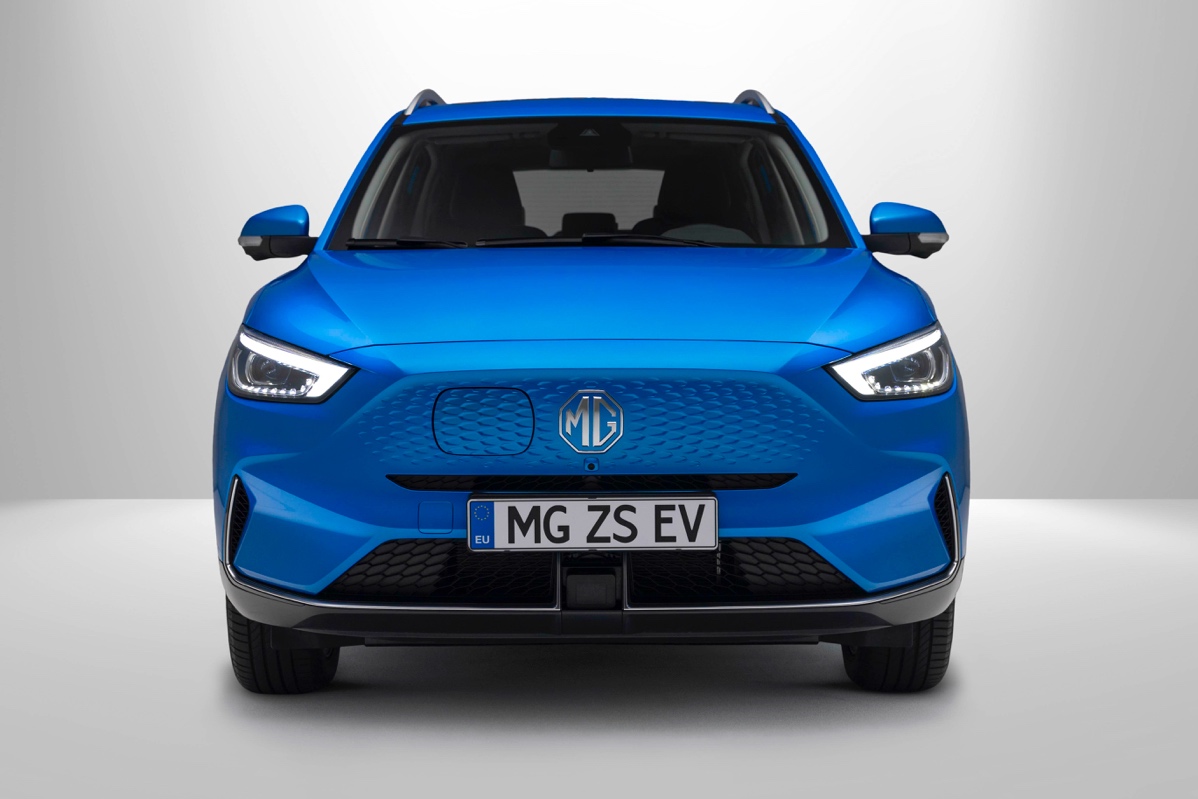 Revised version of MG’s top selling EV on sale this month from £28,495 (including Plug-in Car Grant)Long Range battery delivers up to 273-mile rangeNew iSMART connectivity infotainment system New trim names with third technology-filled level.The New MG ZS EV arrives in the brand’s dealerships this month, priced from £28,495 on-the-road (after Plug-in Car Grant). Available with a larger 72kWh Long Range battery, the New MG ZS EV will be offered in three trim levels: SE, Trophy and Trophy Connect. The renewed model builds on the success of the existing ZS EV, which is the brand’s best-selling pure electric model and a consistent fixture among the UK’s top 10 best-selling EVs. The revised model makes the MG ZS EV even better and is characterised by a modernised design, improved performance, a significantly longer range, and even more technology.
In styling terms, the New MG ZS EV gets a new electric-only front end, with a stamped-effect grille to improve aerodynamics and a new side-opening charging port. The bold new face is set off by LED headlights and distinctive daytime running lights. It also gets a redesigned rear bumper and new wheels. INCREASED BATTERY CAPACITYThe Long Range 72kWh battery delivers a range of up to 273 miles (WLTP combined cycle), a substantial increase over the outgoing model, which has a combined range of 163 miles.CHARGINGCharging status is now readily viewed on the four stage indicator LEDs inside the charging port. The combination Type 2 and CCS charger provides up to 7kW fast charging using the on-board AC charger, or up to 76kW DC rapid charging (depending on climatic conditions). This means the Long Range 72kWh battery can be charged from 0-100% in 10½ hours on a standard 7kW charger, or as little as 42 minutes on a 100kW rapid charger. With Vehicle-to-Load capability now available as standard, you can even charge or power other external equipment, for example, an electric bike, using an accessory charging cable. 
ISMART INFOTAINMENT SYSTEMEvery New MG ZS EV also comes with the new state-of-the-art MG iSMART connectivity system, which offers connection via a smartphone app. Many vehicle functions can be controlled via the app, including vehicle status, battery charge level, if the car is locked or unlocked, or the alarm has been triggered. Owners will benefit from new convenience features in the app to remotely lock and unlock the car, set the air conditioning and heating, and activate the windscreen demister when required. Owners will have access to view their charging statistics, stop and start a charge, and schedule charging to optimise lower rate energy.At the heart of the infotainment system is a 10.1-inch tablet-style touchscreen, with new graphics and improved functionality. The new model also gets a new digital instrument cluster and wireless phone charging*.The New ZS EV also sees the first over the air (OTA) software updates from MG. Owners will receive any new software updates, including new features and improvements, through iSMART at the touch of a button, rather than visiting their local dealership. In addition, and another first for MG, customers will no longer get a printed owners manual.  It will now be accessible through the iSMART system, thus saving paper and printing costs and ensuring that the most up to date information is readily available.MODEL RANGE, EQUIPMENT AND PRICINGThe entry level ZS EV will be the well-equipped SE, priced at £28,495 (after PiCG) on-the-road. The SE is competitively equipped, with automatic air conditioning, bi-function LED headlights, adaptive cruise control, keyless entry and push-button start, vehicle-to-load charging, 360o parking camera, a 10.1-inch touchscreen, sat nav, iSMART and multiple USB charging points. The Trophy model, priced at £30,995 (after PiCG), adds a stunning panoramic ‘Sky Roof’ and leather-style seats, along with more convenience options such as roof rails, heated front seats, electric driver’s seat adjustment, rain-sensing wipers and wireless phone charging. Bringing the highest level of technology is the Trophy Connect, which adds iSMART with live services (weather, traffic and Amazon Prime). The Trophy Connect is priced at £31,495 after PiCG. All ZS EVs benefit from just 1% benefit-in-kind P11D values for company car users until April 2022, and only 2% BiK thereafter for the 2022/23 tax year. The New MG ZS EV will be offered in five colours including bold Battersea Blue, which is new to the range. Other colours in the lie-up are Arctic White, Black Pearl, , Monument Silver and Dynamic Red.MG PILOTAll New ZS EVs feature MG’s suite of driver assistance technology – MG Pilot which includes Active Emergency Braking with Pedestrian and Bicycle Detection, Lane Keep Assist with Lane Departure Warning System, Traffic Jam Assist, Intelligent Speed Limit Assist and Intelligent High Beam Assist.Trophy and Trophy Connect models also get Rear Cross Traffic Alert and Blind Spot Detection with Lane Change Assist.TOWINGThe New ZS EV is the first fully electric vehicle in the MG range to offer towing capability. A 500kg towing capacity means owners can now attach small trailers or fit a cycle carrier for example.MG currently offers six models in the UK including three plug-in cars – the MG ZS EV, the MG5 EV and MG HS Plug-in Hybrid, all backed up by MG’s comprehensive 7-year warranty and nationwide dealer network.To find your local dealer, or to discover the high-tech, value-for-money range of cars on offer, please visit MG.CO.UK.*Wireless phone charging on Trophy model only- ENDS –New MG ZS EV Technical Data	* Maximum charging rates and estimated charging times will vary dependent on vehicle and climatic conditionsNotes to editors:About MGTracing its history back to 1924, MG is the iconic British motoring brand, famous for building sporty, exciting and value-for-money cars which are always fun to drive. From the original MG 14/28 Super Sports car, designed by the legendary Cecil Kimber, to the all-electric MG5 EV of today, MG has always been innovative, always been radical and always been fun! Today, MG is the fastest growing car brand in the UK, fielding a six-car range of practical and affordable hatchbacks, SWs and SUVs. Designed in Marylebone, London, and manufactured in state-of-the-art factories in several countries, today’s MGs are practical, spacious, packed with technology and perfect for modern life. With a national network of over 140 dealerships, MG is accessible to customers everywhere with professional sales and aftersales provision across the UK.Backed by SAIC Motor, one of the world’s largest automotive companies, all new MGs are built with world-class components and are backed by a comprehensive manufacturer’s 7-year warranty. Well-established in the UK, MGs are now sold worldwide with western Europe being the latest region for expansion.For further information please contact:LINDA ROBINSONPR and Experiential Manager, MG MotorT: +44 0203 917 5834M: +44 7443 071138E: linda.robinson@mg.co.uk CRAIG CHEETHAMMG Press OfficeT: +44 07900 085571E: craig@crccreative.co.uk www.mg.co.ukModelOn-the-road priceOn-the-road price (after PiCG)P11D ValueZS EV SE Long Range£30,995£28,495£30,940ZS EV Trophy Long Range£33,495£30,995£33,440ZS EV Trophy Connect Long Range£33,995£31,495£33,940VersionSE 
Long RangeTrophy, Trophy Connect 
Long RangeTrophy, Trophy Connect 
Long RangeTransmissionAutomatic 1 SpeedAutomatic 1 SpeedAutomatic 1 SpeedDriven WheelsFront Wheel DriveFront Wheel DriveFront Wheel DriveElectric Motor TypeSynchronous MotorSynchronous MotorSynchronous MotorBattery TypeLithium-Ion (NMC)Lithium-Ion (NMC)Lithium-Ion (NMC)Battery Capacity (nominal)kWh72.672.672.6Battery Capacity (usable)kWh68.368.368.3Maximum PowerPS (kw)156 (115)156 (115)156 (115)Maximum Torquelb ft (NM)206 (280)206 (280)206 (280)0-60mphseconds8.28.28.20-62mph (100kmh)seconds8.48.48.4Maximum Speedmph (km/h)108 (175)108 (175)108 (175)CO2 - WLTPg/km000Charger Connection TypeCombined Type 2 and CCSCombined Type 2 and CCSCombined Type 2 and CCSOn-board chargerAC7kW7kW7kWMaximum Rapid charge capabilityDCup to 76kWup to 76kWup to 76kWEstimated Charging Time (2.2kW 3-Pin Domestic)0 to 100% (emergency use)34 hours34 hours34 hoursEstimated Charging Time (7kW fast charger)0 to 100%10.5 hours10.5 hours10.5 hoursEstimated Charging Time (50kW public rapid charger)10% to 80%1hr 3 minutes1hr 3 minutes1hr 3 minutesEstimated Charging Time (100kW public rapid charger)10% to 80%42 minutes42 minutes42 minutesElectric Driving Efficiency - miles/kWh (kWh/100km)Combined3.5 (17.8)3.5 (17.8)3.5 (17.8)Electric Driving Efficiency - miles/kWh (kWh/100km)City4.8 (12.9)4.8 (12.9)4.8 (12.9)Maximum Driving Range - miles (km)Combined273 (440)273 (440)273 (440)Maximum Driving Range - miles (km)City370 (596)370 (596)370 (596)Kerb Weightkg162016201620Gross Vehicle Weightkg207020702070Maximum Towing Weight (unbraked)kg500500500Maximum Towing Weight (braked)kg500500500Gross Train Weightkg257025702570Maximum Tow Ball Weightkg505050Maximum Roof Rail Loadkg757575Turning Circlem11.211.211.2Service Intervals12 months / 15,000 miles 12 months / 15,000 miles 12 months / 15,000 miles 12 months / 15,000 miles Manufacturer's Warranty7 years / 80,000 miles7 years / 80,000 miles7 years / 80,000 miles7 years / 80,000 miles